

CVHS ATHLETIC BOOSTER MEETING MINUTES 
November 2nd, 2022, 7:00pm
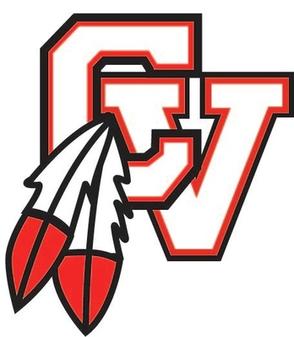 
BOARD MEMBERS IN ATTENDANCE:  Dave Luft, Sandi Schuster, Melissa VanHollebeke, Stacey Tesch, Lorri Petty, and Tonya ThomasCALL TO ORDER – President Dave Luft called the meeting to order at 7:04pm.  APPROVAL OF PRIOR MEETING MINUTES – Motion by Stacey Tesch to approve prior meeting minutes.  Supported by Tonya Thomas.  All in favor – Yes.  Minutes approved. MOTION BY Stacey Tesch to amend the agenda under New Business to discuss possible fundraiser with the dance team.  Supported by Lorri Petty.  All in favor of amending – Yes.  Revising Agenda approved and Motion carries.OLD BUSINESSConcession donation for volunteers - Bylaws table this for next meetingCulvers – Lorri Petty has not heard back and will let us know once she has details and same with Mama B’s.  Sandi Schuster is working with them on the details and will share once we have a response. Stacey Tesch agreed to make flyers for the event and share on all socials once we have the finalized details.Tip Jar Update Stacey Tesch would like to use jar once we are inside running concessions.  Tonya Thomas advised that a form would need to be submitted each time we do this for banking purposes as this is not something that was already allocated for on the 2022 budget report at the start of the year.  Kim Broadbridge motions to rename the tip jar donations and have the money allocated to donations that is already on the budget sheet for all student athlete needs.  Supported by Mike Johnson. Dave Luft would like to have the money from the tip jar just go into the donations or general fund of our program nothing specific.  Tonya Thomas and Lorri Petty are fine with that.  All in favor of putting as donations in general fund.  Yes. Motion carries.  AD REPORT – Adam SchihlChampionship Shirts – Adam Schihl discussed MHSAA guidelines is $25.00 per shirt to be purchased for all players on championship teams.  It is in the Bylaws.  Football order was 81 and cost was $1,030.00.  Volleyball order was 26 and cost was $418.55 and Baseball order was 22 and cost was $343.00.  Adam Schihl just received the Baseball invoice and will email that over to Tonya Thomas for payment.  Update from Adam Schihl interviewed Athletic Trainer position and made offer and that offer was declined.  Made a second offer and don’t have a response yet.  The position is a 90-day trial to make sure the person is a good fit.  All candidates are from Beaumont and interviewed by Beaumont first.No update on the entrance to the stadium.Stacey Tesch asked about the college boards and when they will be hung up.  Adam Schihl has followed up a few times and will do so again.TREASURER REPORT – Tonya Thomas reported currently $57,182.93 currently in our account.  Dave Luft would like a comparison of where we were at this time last year for money in our account.  Tonya Thomas is not exactly sure on that and will get back to us next meeting.  Dave Luft would also like to know the concession year of year comparison, if possible, from Bob Markel for next meeting.  $1,000.00 check from Reverse Raffle still not cashed in.  Tonya Thomas to find out what the $2,246.99 under Donations was for.  Moving forward on any coaches request they must be submitted through the school to avoid paying taxes.  Last coaches request for volleyball medicine ball was done incorrectly.  Coach paid for the equipment and wanted to be reimbursed. NEW BUSINESSWinter fundraiser idea – Stacey Tesch suggested an idea about the dance team pairing up with other athlete teams and having a dance off fundraiser.  The dance team teaches the routine, and they are voted on by a panel of judges.  No decision made on this.COMMITTEE REPORTS Concession – Bob Markel reported that we passed the inspection.  The fountain pop machines are going to be winterized shortly.  Bob Markel and Mike Johnson will pick a date to move all inventory back into the school for inside concession.  Stacey Tesch will create a sign-up genius for the indoor concession.  1 parent and 2 kids usually are needed.  Per Lesley Luft received a message from Sharon Armstrong that she has already started her own sign up for the NHS and Key club students.  Each board member will be in charge of a night to work concessions and an email/sign up genius will go out for sign up.  Reverse Raffle – Melissa VanHollebeke brought Tonya Thomas the receipt for banquet hall rental deposit and reverse raffle ticket invoice from Litho.  Passed out reverse raffle tickets to those who were in attendance to pick them up.  The remaining tickets went to Adam Schihl to pass out to coaches.  Next meeting come with food/catering ideas.    Golf Outing – Reed Pemberton set date for golf outing on July 30th, 2023, at Crackelwood.  Might do salad and pizza not sure still looking into that.  Planning on doing 2 big ticket items for prizes as well as individual gifts for golfers.  $100 to $125 per player still TBD.  More information to follow in the next couple of months.Social Meeting Update – Stacey Tesch will continue to do what she has already been doing with the fall sports for the winter sports.    Coaches, please contact cvhsboosters2@gmai.com to contact Stacey with your player nominations or any updates for your sports teams.  Spirt Wear – Sandi Schuster will continue to sell Spirit Wear at upcoming Winter events.  Stacey Tesch to put a link on the website for available QR Code for future purchases.  Tonya Thomas would like to add purchase of 2nd Square for next meeting.MOTION by Sandi Tesch to start working out the details of the 2023 Fashion show and get details for a future committee. Kim Broadbridge has volunteers when the time is needed to move forward with the details of event.  Supported by Stacey.  All in favor.  Yes.  Motion carriers.ANNOUNCEMENTS – Adam Schihl mentioned Hall of Fame for Spring.  Adam will investigate it and provide more information later.  ADJOURMENT -  8:40 meeting adjourned